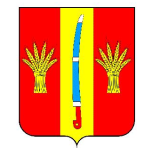 СОВЕТ ДЕПУТАТОВ НОВОАЛЕКСАНДРОВСКОГО ГОРОДСКОГО ОКРУГА СТАВРОПОЛЬСКОГО КРАЯ ПЕРВОГО СОЗЫВАРЕШЕНИЕ10 декабря 2019 г.                                                                                         № 32/348г. НовоалександровскО внесении изменений в некоторые решения Совета депутатов Новоалександровского городского округа Ставропольского краяВ соответствии Налоговым кодексом Российской Федерации, Федеральным законом от 06 октября 2003 года № 131-ФЗ «Об общих принципах организации местного самоуправления в Российской Федерации», Уставом Новоалександровского городского округа Ставропольского края Совет депутатов Новоалександровского городского округа Ставропольского краяРЕШИЛ:1. Внести следующие изменения в решение Совета депутатов Новоалександровского городского округа Ставропольского края от 26 октября 2017 года № 5/34 «Об установлении земельного налога на территории Новоалександровского городского округа Ставропольского края»:1.1 В пункте  1 слова «и сроки» исключить.1.2. Пункт 4 изложить в следующей редакции:«4. Порядок и сроки уплаты земельного налога и авансовых платежей по налогу предусмотрены статьей 397 Налогового кодекса Российской Федерации.».2. Внести следующие изменения в решение Совета депутатов Новоалександровского городского округа Ставропольского края от 15 октября 2019 г. № 30/336 «О внесении изменений в решение Совета депутатов Новоалександровского городского округа Ставропольского края от 26 октября 2017 года № 5/34 «Об установлении земельного налога на территории Новоалександровского городского округа Ставропольского края»:2.1. Подпункт 1.3 пункта 1 исключить.2.2. В пункте 3:2.2.1. В абзаце первом слова «, за исключением подпункта 1.3 пункта 1» исключить.2.2.2. Абзац второй исключить.3. Опубликовать настоящее решение в муниципальной газете «Новоалександровский вестник» и разместить на официальном портале Новоалександровского городского округа Ставропольского края (http://newalexandrovsk.ru).4. Настоящее решение вступает в силу со дня его официального опубликования, за исключением пункта 1 настоящего решения.Пункт 1 настоящего решения вступает в силу с 01 января 2021 года и применяется начиная с уплаты земельного налога за налоговый период 2020 года.Председатель Совета депутатов Новоалександровского городского округа Ставропольского края                                                                                                                                              Д.В. СтраховГлава Новоалександровского городского округаСтавропольского края    С.Ф. Сагалаев